October NewsNurse Flu Letters- Must be returned to school by this Thursday 14th October.Sustrans-Iain Sneddon from Sustrans plans to be in school for 10am on Friday 15th October for an outdoor assembly, prize giving for Bling your Bike and a quick helmet safety talk with the children.School Photo's- Michael Shepherd the school photographer cancelled his session but we hope to have this rescheduled as soon as possible.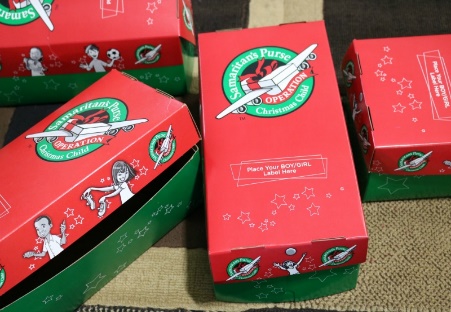 Samaritan's Purse Shoe Box Appeal: If you would like to take part in this year’s Samaritan's Purse Appeal, please see the following link to find out more. Shoe boxes should be in school by 15th November. If this date changes we will let you know.https://www.samaritans-purse.org.uk/what-we-do/operation-christmas-child/how-to-pack-a-shoebox/Samaritan's Purse Shoe Box AppealThe school nurse will be in school on 4th November at 11am to provide the Flu vaccine.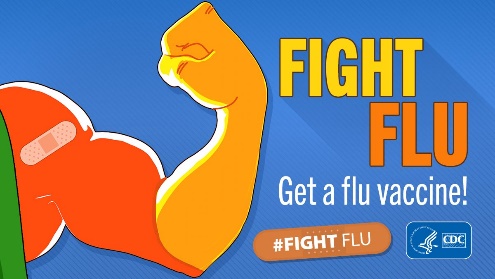 Yearly sponsored walk in aid of school funds to Castleward has been organised for 21st October. A sponsor sheet has been sent home with each pupil/family. Currently we have one Projector for the interactive whiteboards, which has stopped working. We may need to use the funds gathered to fix this equipment or get it replaced. It will cost £450 to replace this projector. We would also like to be able to purchase Non Fiction texts and Novels for KS2 classes at some stage when funds become available. Details for the Sponsored Walk have been sent home or shared via the school App this week.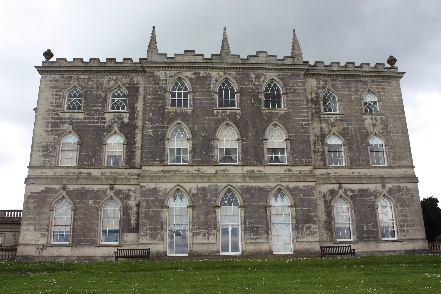 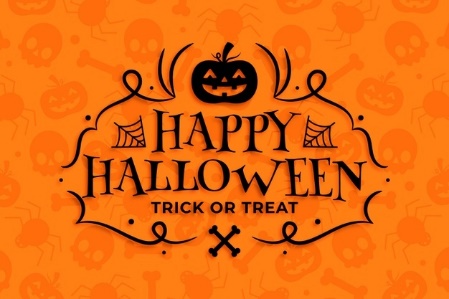 Halloween Dress Up- Children can dress up in their Halloween costumes on Friday 22nd October. School finishes at 11am to facilitate staff training. Halloween break 25th-31st October. School reopens Monday 1st November.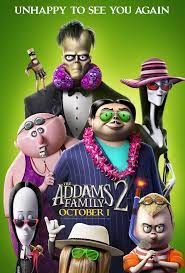 Cinema Trip (PTA funded)-  1st November 10.30am screening time. The movie will last 1 hour 33 minutes and the children will each receive a drink, popcorn and sweet pack. A letter was sent home this week. Please return the permission slip as soon as possible.2nd November -Thursday 4th November week for Parent Teacher Meetings. Children will finish at 2pm this week in order to facilitate PT meetings. Meetings will begin at 2.15pm each day and will last no more than 15 minutes. Parents will be offered a face to face meeting or a phone call. Please return your reply slip to school.